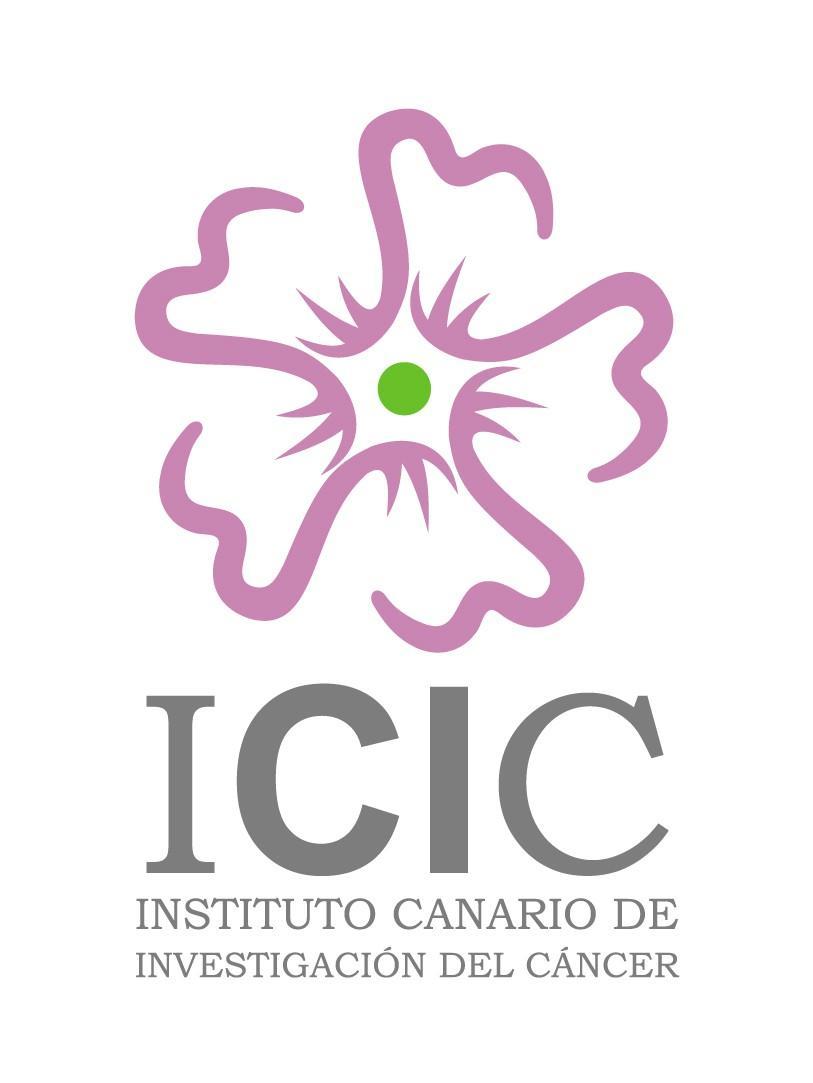 Contrato FICIC-2022_DR1            Anexo 2Fundación Canaria delInstituto Canario de Investigación del Cáncer (FICIC) CONVOCATORIA DE CONTRATO DE INVESTIGACIÓN DEL CÁNCER FICIC - 2022 BAREMO Las bases del Contrato FICIC_2022_DR1 establecen en sus bases los siguientes aspectos en los que se basa el presente Baremo: La asignación de becas por la Comisión de Personal Investigador del ICIC se realizará conforme al baremo que se publica conjuntamente con esta convocatoria (Anexo 2), y en todo caso priorizando a los candidatos según los siguientes criterios (Base nº 5 de la convocatoria) : El CV del aspirante en formato normalizado se la FECYT. La Comisión valorará la vinculación previa de los candidatos al ICIC, las actividades en el desarrolladas, por lo que deben señalarse de manera explícita en la solicitud (Anexo nº 3)Valoración obtenida en presentación pública a realizar por los candidatos en la sede de la Fundación ICIC ante la Comisión nombrada al efecto. Puntuación de los aspirantes:1.-  Valoración del conjunto del CV de los aspirantes: hasta 50 puntos.2.- Valoración de la defensa pública realizada sobre los méritos, la adecuación al perfil del contrato, y debate posterior con los candidatos ante la Comisión previsto en la Convocatoria: hasta 40 puntos. 3.- Valoración de los méritos de los candidatos en función de su vinculación previa ICIC y a las actividades realizadas en su seno: hasta 10 puntosDocumentos relacionados:Anexo 1. Convocatoria de contrato de la Fundación ICIC de código ICIC_2022_DR1Anexo 2. Baremo aplicable a la resolución del Contrato de la Fundación ICIC de código ICIC_2022_DR1Anexo 3. Solicitud para concursar al Contrato de la Fundación ICIC de código ICIC_2022_DR1